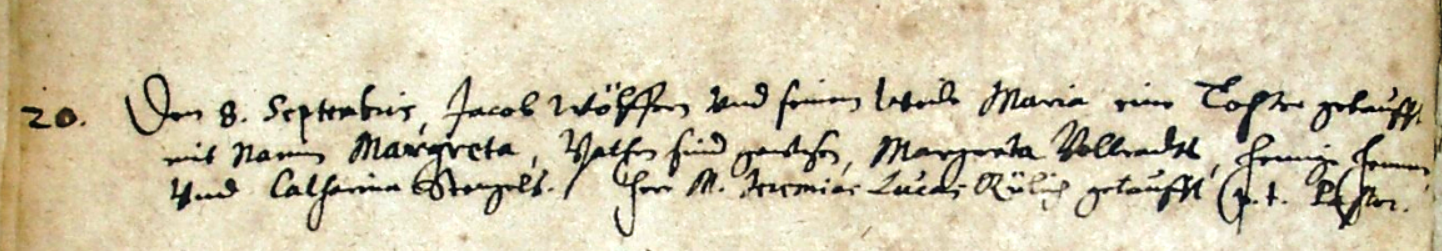 Kirchenbuch Wippra 1632Abschrift:„20.; Den 8. Septembris Jacob Wölfers und seinem Weib Maria eine Tochter getauftmit Namen Margreta, Pan sind gewesen Margreta Vollrads,…und Catharina Stengel(s), Herr M(agister) Jeremias Lucas Rühlich getauft …Pastor“.